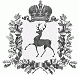 АДМИНИСТРАЦИЯ РОЖЕНЦОВСКОГО  СЕЛЬСОВЕТА   ШАРАНГСКОГО МУНИЦИПАЛЬНОГО РАЙОНА  НИЖЕГОРОДСКОЙ ОБЛАСТИП О С Т А НО В Л Е Н И Е   от 09.04.2014г.									№ 13 ОБ УТВЕРЖДЕНИИ ТИПОВЫХ ФОРМ ДОКУМЕНТОВНа основании Кодекса об административных правонарушениях в Российской Федерации и в соответствии с Кодексом Нижегородской области об административных правонарушениях администрация Роженцовского сельсовета Шарангского муниципального района  Нижегородской области постановляет:1. Утвердить прилагаемые типовые формы документов администрации Роженцовского сельсовета:1.1. Форму акта обследования территории на предмет соблюдения Правил санитарного содержания и благоустройства   территории Роженцовского сельсовета  1.2. Форму требования.1.3. Форму акта обнаружения достаточных данных, указывающих на наличие события административного правонарушения.1.4. Форму протокола об административном правонарушении в сфере благоустройства.1.5. Форму уведомления о времени (дате) и месте составления протокола об административном правонарушении.1.6. Форму протокола об административных правонарушениях, предусмотренных статьями 2.2, 2.3, 2.5, 2.8, 2.9, 2.11 - 2.13, 4.2, 5.3 - 5.6, 5.8, 5.10, 5.16, 5.18, 7.1, 7.2, 7.4, 7.5, 8.6 (в части объектов, находящихся в муниципальной собственности), частью 1 статьи 9.1, 9.3, 9.4, 9.1.1, 9.1.2 и 9.1.3 Кодекса об административных правонарушениях Нижегородской области, совершенных на территории Роженцовского сельсовета Шарангского муниципального района  Нижегородской области2. Обнародовать настоящее постановление согласно Устава сельсовета3. Контроль за исполнением настоящего постановления оставляю за собой.Глава администрации								Л.А.КозловаУтвержденпостановлением администрацииРоженцовского сельсоветаШарангского муниципального районаНижегородской областиот 09.04.2014г N 13 Администрация Роженцовского сельсовета Шарангского муниципального района  Нижегородской областиАКТ N ____обследования территории на предмет соблюдения Правил санитарного содержания и благоустройства   территории Роженцовского сельсовета"        " __________ года                              ____________________________ час. ___ минут                                   (место составления)(время и дата составления акта)___________________________________________________________________________(должность, фамилия, имя, отчество должностного лица)в  целях  мониторинга состояния чистоты, порядка, благоустройства, внешнего вида  на  территории    Роженцовского сельсовета провел обследование___________________________________________________________________________(полное наименование, вид, характеристика объекта)___________________________________________________________, в присутствии:___________________________________________________________________________(указываются лица, присутствующие при обследовании, в том числе должностныелица либо представители юридического лица, ИП)1. ________________________________________________________________________(наименование организации, должностное лицо, гражданин, предприниматель,свидетель, ФИО, номер телефона, адрес места жительства)2. ________________________________________________________________________(наименование организации, должностное лицо, гражданин, предприниматель,свидетель, ФИО, номер телефона, адрес места жительства)3. ________________________________________________________________________(наименование организации, должностное лицо, гражданин, предприниматель,свидетель, ФИО, номер телефона, адрес места жительства)Обстоятельства,  установленные  в ходе обследования территории, в том числесведения о выявленных нарушениях:00.00.00 г., в 00 ч. 00 мин., 1) ___________________; 2) __________________                                                                 (указываются данные)на прилегающей территории к ___________, по адресу: ______________________, _____________________________________________________________________________                                                            подробное описание события административного правонарушения, _____________________________________________________________________________________________точный адрес местоположениятем   самым  нарушены  п.  (указываются  пункты)  "Правил санитарного содержания и благоустройства   территории Роженцовского сельсовета",  утв.  решением сельского совета Роженцовского сельсовета  от 20.11.2007г. № 21(Далее - "Правила")________________________________________________________________________________________________________________________________________________________статья и/или часть и/или пункт нормативного правового акта,предусматривающего ответственность за обнаруженное правонарушениеТаким    образом,    усматриваются   признаки   состава   административного___________________________________________________________________________правонарушения, предусмотренного ч. 1 ст. 3.1 КоАП НО______________________________________________________________________________________________________________________________________________________ нарушенные статья и/или часть и/или пункт правового акта, предписывающего  и/или запрещающего определенное поведение (действие, бездействие) при наличии, либо прямая ссылка на норму КоАП___________________________________________________________________________ при наличии достаточных сведений указываются лица, ответственные за правонарушение___________________________________________________________________________Во время обследования территории производилась фотосъемка фотоаппаратом.                                            _______________________________                                            указывается модель фотоаппаратаУтвержденопостановлением администрацииРоженцовского сельсоветаШарангского муниципального районаНижегородской областиот 09.04.2014г  N 13 Администрация Роженцовского сельсоветаШарангского муниципального района Нижегородской областиТРЕБОВАНИЕ N  от "__" ______________ г.                                             адрес: _______________________,                                                                                          _______________________________                                                                                          телефон, факс _________________Куда:___________________________________________________________________________(наименование организации)Кому:___________________________________________________________________________(ФИО представителя ю/л, индивидуального предпринимателя, должностьответственного лица, гражданина, телефон)(Кем, когда)___________________________________________________________________________             по адресу:                           выявлено(ы) следующее(ие)___________________________________________________________________________правонарушение(ия)  состояния  чистоты и порядка, благоустройства, внешнего___________________________________________________________________________вида,  а именно: на прилегающей территории к                                          по указанному___________________________________________________________________________адресу.___________________________________________________________________________    На    основании    статьи   1.2   Кодекса   Российской   Федерации   об административных  правонарушениях,  пункта  2  части  1 статьи 12.5 Кодекса Нижегородской    области   об   административных   правонарушениях   ТРЕБУЮ незамедлительно     прекратить     совершение    противоправных    действий (бездействие), содержащих признаки вышеуказанного правонарушения.     ПРЕДЛАГАЮ:    -  в  срок  до  00  ч.  00  мин.  00.00.00  г.  устранить указанное(ые)                    ________________ _____________нарушение(ия);    - впредь не допускать нарушений в сфере благоустройства.    За  совершение  правонарушений  в  сфере  благоустройства,  обеспечения чистоты   и   порядка   установлена   административная   ответственность  в соответствии  с  главой 3 Кодекса Нижегородской области об административных правонарушениях.    В   соответствии   со   статьей  4.3  Кодекса  РФ  об  административных правонарушениях   продолжение   противоправного   поведения,   несмотря  на требование    уполномоченных   на   то   лиц   прекратить   его,   является обстоятельством, отягчающим ответственность.    О принятых мерах необходимо сообщить по вышеуказанным телефонам.Глава администрации    ______________/_______________/Второй экземпляр получил на руки             указать кто получил                                 __________________________________________Утвержденпостановлением администрацииРоженцовского сельсоветаШарангского муниципального районаНижегородской областиот 09.04.2014г.N 13 Администрация Роженцовского сельсовета Шарангского муниципального района  Нижегородской области____________________________________________ территориальный отдел (сектор)  606840, Нижегородская обл., с.Роженцово, ул. Учительская, д. 8. Тел. (факс) (83155) 29-1-87 _________________________________________________________________________(адрес администрации, телефон, факс)АКТ N ____обнаружения достаточных данных, указывающихна наличие события административного правонарушения"00" ________ года                                                                ___________________________ час. ___ минут                                                                         (место составления)(время и дата составления акта)___________________________________________________________________________(должность, фамилия, имя, отчество должностного лица)в  порядке  статьи  28.1  Кодекса РФ об административных правонарушениях, в присутствии:___________________________________________________________________________(указываются лица, присутствующие при обследовании, в том числе должностные              лица либо представители юридического лица, ИП)1. ________________________________________________________________________(наименование организации, должностное лицо, гражданин, предприниматель,свидетель, ФИО, номер телефона, адрес места жительства)2. ________________________________________________________________________(наименование организации, должностное лицо, гражданин, предприниматель,свидетель, ФИО, номер телефона, адрес места жительства)3. _______________________________________________________________________,(наименование организации, должностное лицо, гражданин, предприниматель,свидетель, ФИО, номер телефона, адрес места жительства)при  мониторинге состояния чистоты, порядка, благоустройства, внешнего видана  территории  Роженцовского сельсовета Шарангского муниципального района Нижегородской  области___________________________________________________________________________(полное наименование, вид, характеристика объекта)непосредственно обнаружил:00.00.00 г., в 00 ч. 00 мин., 1) ___________________; 2) __________________                                указываются достаточные данные, указывающие                                     на наличие события правонарушенияна прилегающей территории к ___________, по адресу: ______________________,                             подробное описание события административного                             правонарушения, точный адрес местоположениятем   самым  нарушены  п.  (указываются  пункты)  "Правил  санитарного содержания и благоустройства   на территории Роженцовского сельсовета Шарангского муниципального района Нижегородской  области",  утв.  решением   сельского совета Роженцовского сельсовета  от 20.11.2007г. № 21 (Далее - "Правила")___________________________________________________________________________статья и/или часть и/или пункт нормативного правового акта,предусматривающего ответственность за обнаруженное правонарушениеТаким    образом,    усматриваются   признаки   состава   административного___________________________________________________________________________правонарушения, предусмотренного ч. 1 ст. 3.1 КоАП НО___________________________________________________________________________ нарушенные статья и/или часть и/или пункт правового акта, предписывающего   и/или запрещающего определенное поведение (действие, бездействие) при                 наличии, либо прямая ссылка на норму КоАП___________________________________________________________________________   при наличии достаточных сведений указываются лица, ответственные за                              правонарушение___________________________________________________________________________Во  время  фиксации обнаруженных достаточных данных, указывающих на наличиесобытия  административного  правонарушения  (далее - данные), производиласьфотосъемка фотоаппаратом.                                            _______________________________                                            указывается модель фотоаппаратаПриложениек акту обнаружения достаточных данных, указывающихна наличие события административного правонарушенияСХЕМАрасположения объекта и данных                                            ┌─────────────────┐                                            │     д. N ___    │                                            └─────────────────┘                                            _______________________________                                            ул. ___________________________                                            _______________________________Условные обозначения:Дополнительные сведения _________________________________________________________________________________________________________________________________________________________________________________________________________Замечания по акту _______________________________________________________________________________________________________________________________________________________________________________________________________________Приложения к акту:___________________________________________________________________________фотографии с номерами согласно схеме, их количество, иные схемы, документы,                     необходимые для приобщения к делу___________________________________________________________________________Подписи:Должностное лицо, обнаружившее данные и составившее настоящий акт:                                    _______________________ (_____________)                                            (подпись)            (ФИО)Лица,  присутствовавшие  при фиксации данных, подтверждающие наличие и фактих обнаружения:                ________________________ (________________________________)                        (подпись)                      (ФИО)                ________________________ (________________________________)                        (подпись)                      (ФИО)                ________________________ (________________________________)                        (подпись)                      (ФИО)С  правами и обязанностями свидетеля, предусмотренными статьей 25.6 Кодекса Российской Федерации об административных правонарушениях, ознакомлен(ы). Об административной   ответственности   за   дачу  заведомо  ложных  показаний предупрежден(ы).Свидетели:      ________________________ (________________________________)                        (подпись)                      (ФИО)                ________________________ (________________________________)                        (подпись)                      (ФИО)Настоящий акт составлен в 2 экземплярах на      листах.Утвержденпостановлением администрацииРоженцовского сельсоветаШарангского муниципального районаНижегородской областиот  09.04.2014г. N 13 Администрация Роженцовского сельсовета Шарангского муниципального района Нижегородской областиПРОТОКОЛ N об административном правонарушении в сфере благоустройства00.00.00 года                                          ____________________Руководствуясь   Кодексом   Нижегородской   области   об   административныхправонарушениях, мною, _______________________________________________________________________________________________________________________________В  присутствии  юридического  лица /законного представителя/, должностного,физического лица, индивидуального предпринимателя___________________________________________________________________________(указываются законные представители юридического, физического лица (ст.                            21.3, 25.4 КоАП РФ)на  основании  ч.  1,  ч.  2 ст. 12.1, ч. 4 ст. 12.3, Кодекса Нижегородской области  об  административных  правонарушениях,  ст. 28.2 КоАП РФ составлен настоящий    протокол    об   административном   правонарушении   в   сфере благоустройства, предусмотренном ч. 1 ст. 3.1 Кодекса Нижегородской области об административных правонарушениях, совершенном по адресу:______________________________________________________________________________________________________________________________________________________В  ходе  обследования  территории  выявлены  данные, указывающие на наличиесобытия  административного  правонарушения,  предусмотренного  ч. 1 ст. 3.1 КоАП  НО  (акт  N  __  от  00.00.00  г., проводилась фотосъемка фотокамерой "___________"),  при  этом  выявлено,  что, имея  возможность по соблюдению "Правил санитарного содержания и благоустройства   территории Роженцовского сельсовета",  утв.  решением сельского совета Роженцовского сельсовета  от 20.11.2007г. № 21 (Далее  -  "Правила"),  _________________  (ФИО)  не принял мер по должному содержанию  прилегающей  территории  к  _____________________,  по  адресу: ______________________, а именно, на прилегающей территории к ____________: ____________________________________(указать какие пункты Правил).    На основании ____________________________________________________________________________________________________________________________________,является   ответственным  за  содержание  _________________  и  прилегающей территории по указанному адресу и обязан исполнять требования "Правил...".    Таким  образом, в бездействии ______________________ усмотрены признаки состава  административного  правонарушения,  предусмотренного  ч. 1 ст. 3.1 КоАП НО.Сведения  о  лице, в отношении которого возбуждено дело об административномправонарушении.Свидетели   (потерпевшие)   (фамилия,  имя,  отчество,  место  регистрации, телефоны свидетелей, потерпевших, если они имеются)1. Потерпевший: ___________________________________________________________2. Свидетель: _____________________________________________________________3. Свидетель: _____________________________________________________________Права и обязанности, предусмотренные ст. 24.2, главой 25 Кодекса Российской Федерации  об  административных  правонарушениях (в том числе ст. 25.1 КоАП РФ), разъяснены:______________________________________________________________________________________________________________________________________________________ (подпись лица, в отношении которого возбуждено дело об административном правонарушении, иных участников производства по делу, которым разъяснены их                            права и обязанности)Объяснение  лица /законного представителя/, в отношении которого возбуждено дело   об   административном  правонарушении,  а  также  объяснение  причин невыполнения  в  срок  требования должностного лица от "____" _____________ 201__   г.  N  ______  об  устранении  нарушений  (в  случае  выдачи такого требования):____________________________________________________________________________________________________________________________________________________________________________________________________________________________________________________________________________________________________________    С содержанием настоящего протокола ознакомлен.1.   Лицо,   в  отношении  которого  возбуждено  дело  об  административном правонарушении:__________________________________________________________  _______________/Фамилия, Имя, Отчество должность законного представителя                    (подпись)юридического лица/__________________________________________________________  _______________/Фамилия, Имя, Отчество, должностного (физического) лица,                      (подпись)индивидуального предпринимателя/2. Иные участники производства по делу:- Потерпевший (Фамилия, имя, отчество) ________________________ ___________                                                                                                                            (подпись)- Свидетель (Фамилия, имя, отчество)   ________________________ ___________                                                                                                                           (подпись)- Свидетель (Фамилия, имя, отчество)   ________________________ ___________                                                                                                                          (подпись)Глава администрации                                   Л.А.Козлова                             ___________                                                                                                                          (подпись)Сведения   о  вручении  копий  протокола  должностному,  физическому  лицу,индивидуальному предпринимателю ___________________________________________                                                                                                       (подпись)законному представителю юридического лица _________________________________                                                                                                       (подпись)Потерпевшему ______________________________________________________________Утвержденопостановлением администрацииРоженцовского сельсоветаШарангского муниципального районаНижегородской областиот 09.04.2014г. N 13                                                Кому: ______________________                                               Адрес: _____________________УВЕДОМЛЕНИЕ N _________о времени (дате) и месте составления протоколаоб административном правонарушении"00" _________ 00 г.                          _____________________________                                                              место составления уведомления    Настоящим  сообщаю,  что  00.00.0000  г.  в  00  ч.  00 мин. по адресу:Нижегородская   обл.,   с.Роженцово,   ____________________________   (акт от 00.00.00 г. N _________) установлены нарушения:1) ________________________________________________________________________2) ________________________________________________________________________что  в  соответствии  с  п.  1  ч.  1  и  ч.  3  ст.  28.1  Кодекса  РФ  обадминистративных  правонарушениях  (далее  -  КоАП  РФ)  является поводом к возбуждению  дела  об административном правонарушении, предусмотренном ч. 1 ст. 3.1 Кодекса Нижегородской области об административных  правонарушениях.                В  порядке  ст.  28.2  КоАП  РФ уведомляю, что составление протокола об административном  правонарушении  в  отношении ____________________________состоится 00.00.00 г. в 00 ч. 00 мин. по адресу: ____________________________________________________________________, (тел./факс (83152)___________).    На  основании  изложенного  предлагаю _________________________________прибыть  к  назначенному  времени  по  указанному  адресу для составления и подписания  протокола  об  административном  правонарушении (при себе иметь паспорт,  документы,  подтверждающие)  либо  письменно уведомить о невозможности прибытия.    Лицо,   в   отношении   которого   ведется   производство  по  делу  об административном правонарушении, имеет права, предусмотренные ст. 25.1 КоАП РФ.    Одновременно  сообщаю,  что к участию в производстве по делу может быть допущен защитник при наличии доверенности с указанием полномочий на участие в  конкретном  административном  деле,  в  том  числе с правом подписания и получения  протокола  об  административном  правонарушении, иных материалов дела, дачи объяснений, заявлений, ходатайств и т.д.Приложение:  1.  Акт обнаружения достаточных данных, указывающих на наличиесобытия  административного  правонарушения  N __________             2. ___________________________________________________________             3. ___________________________________________________________Глава администрации                                                        /__________________/отправлено почтой заказным письмом с уведомлением, квитанция N     отУтвержденпостановлением администрацииРоженцовского сельсоветаШарангского муниципального районаНижегородской областиот 09.04.2014 г. N 13 ПРОТОКОЛОБ АДМИНИСТРАТИВНОМ ПРАВОНАРУШЕНИИ"___" _____________ 20 ___ г.                         _____ час. _____ мин.___________________________________________________________________________(место составления)___________________________________________________________________________(должность, фамилия, инициалы лица, составившего протокол)___________________________________________________________________________составил настоящий протокол в отношении:___________________________________________________________________________(фамилия, имя отчество гражданина, ИП)___________________________________________________________________________(для юридического лица указывается организационно-правовая форма, полное наименование)Дата рождения _____________________________________________________________Место рождения ____________________________________________________________Место регистрации ____________________________________________________________________________________________________________________________________(для юридического лица - юридический адрес)Фактическое место жительства _________________________________________________________________________________________________________________________(для юридического лица указывается фактическое место нахождения организации)Место работы, адрес, телефон _________________________________________________________________________________________________________________________Должность _________________________________________________________________Паспорт: серия ________ N _________, выданный ________________________________________________________________________________________________________    Сведения об административных наказаниях _____________________________________________________________________________________________________________________________________________________________________________________    Дата,   время,  место  и  обстоятельства  совершения  административногоправонарушения,    статья    нарушенного   нормативного   правового   акта:__________________________________________________________________________________________________________________________________________________________________________________________________________________________________________________________________________________________________________________________________________________________________________________________________________________________________________________________________________________________________________________________________________________________________________________________________________________________________________________________________________________________________________________________________________________________________________________________________________________________________________________________________________________________________________________________________________________________________________________________________________________________________________________________________________________________________________________________________________________________________________________________________________________________________________________________________________________________________________________________________________________________________________________________________________________________________________________________________________________________________________________________________________________________________________________________________________________________________________________________________________________________________________________то есть совершил(а) административное правонарушение, предусмотренное___________________________________________________________________________(статья, пункт, наименование нормативного акта,___________________________________________________________________________ предусматривающего ответственность за совершение данного правонарушения)    Протокол составлен в присутствии свидетелей___________________________________________________________________________(ФИО, адрес места жительства, телефон)___________________________________________________________________________(ФИО, адрес места жительства, телефон)    Свидетелям  разъяснены  права  и  обязанности, предусмотренные ст. 25.6 Кодекса РФ об административных правонарушениях.______________________________________                      _______________                        (фамилия, имя, отчество)                                (подпись)______________________________________                      _______________                        (фамилия, имя, отчество)                                (подпись)    Свидетели  предупреждены  об  ответственности  за  дачу заведомо ложныхпоказаний.    Лицу,   в   отношении   которого   ведется   производство  по  делу  об административном  правонарушении, разъяснены  права, предусмотренные ст. 51 Конституции  РФ и ст. 25.1 КоАП РФ - знакомиться со всеми материалами дела, давать  объяснения,  представлять  доказательства,  заявлять  ходатайства и отводы,   пользоваться  юридической  помощью  защитника,  а   также   иными процессуальными правами в соответствии с КоАП РФ.                              __________________                                                                                                       (подпись)    Объяснения  лица,  в отношении которого ведется производство по делу об административном правонарушении:_______________________________________________________________________________________________________________________________________________________________________________________________________________________________________________________________________________________________________________________________________________________________________________________________________________________________________________________________________________________________________________________________________________________________     (подпись)    К протоколу прилагаются: ______________________________________________                                                                     (перечень прилагаемых к протоколу документов    и вещей)_________________________________________________________________________________________________________________________________________________________________________________________________________________________________    С протоколом ознакомлен (а) ___________________________________________                                                                                                    (ФИО, подпись)    Копию  протокола получил (вручается физическому лицу, должностному лицу или   законному   представителя  юридического  лица,  в  отношении  которых возбуждено дело об административном правонарушении)"___" _____________ 20___ г.              _________________________________                                                                                                   (подпись)    От подписи протокола, объяснений отказался ____________________________                                                                                          (подпись)    Подпись лица, составившего протокол ___________________________________                                                                                         (ФИО, подпись)"___" _______________ 20___ г.Юридическое лицоДолжностное    (физическое)     лицо, индивидуальный предпринимательНаименование юридического лица     Ф.И.О.Место  регистрации, телефон:           Адрес (место жительства, телефон):Банковские реквизитыМесто работыР/СДолжностьК/сч Дата, место рожденияБанкДокумент,  удостоверяющий личностьБИКЗаработная платаИННСемейное       положение, кол-во иждивенцев    КППСведения о привлечении к административной ответственности ранееСведения о привлечении к административной ответственности ранееИные сведения             Иные сведения             